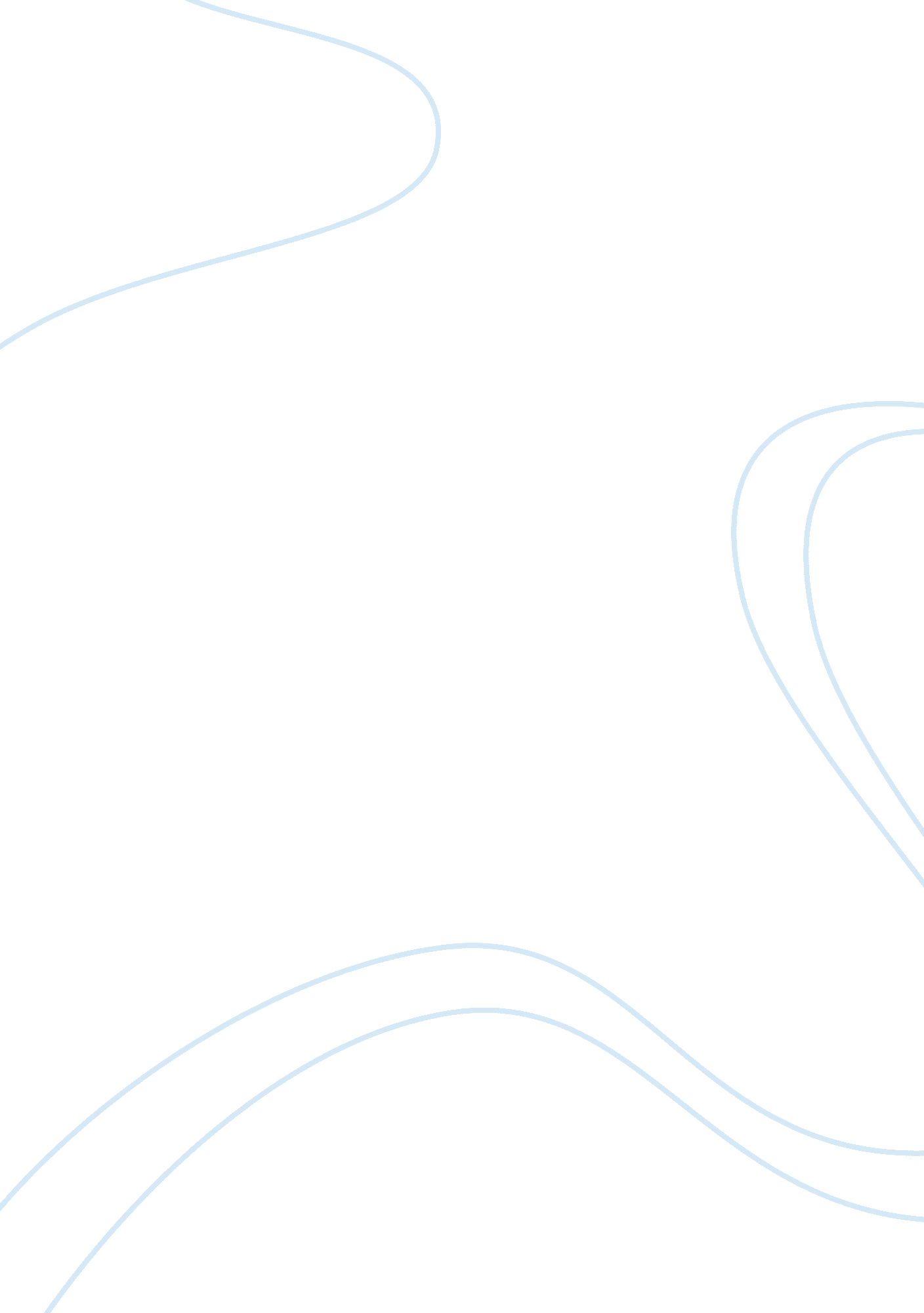 Horace mann assignmentHistory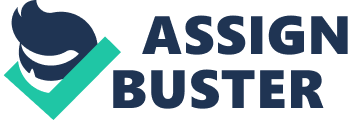 Some of issues the issues are the purpose of education and the improvement of education. The purpose of education is a large subject and Horace Mann covered it completely throughout his life. Even today the purpose of our schools is almost the same as what Horace Mann prescribed it should be long ago. Mann wanted the common schools to be available to everyone. He wanted it to be available to people that were rich, poor, and of different backgrounds. Public schools try to be this today; they are free to everyone ND nondiscriminatory. Mann believed in public support and control of schools. Mann thought that education was a right that was passed on from generation to generation. Denying children this right was horrible to Mann. Today in the United States, education of the public is seen as a right and is partaken in by countless young people every year. Horace Mann thought that if children were taught well they would make good government officials. Mann thought that schools must emphasize moral, civic, and cultural values. These ideas are what schools try to accomplish today. Mann believed in a common program in schools that would educate everyone. He thought that common schools should not teach vocational training, but instead offer an education beneficial to all. Schools today follow the same purpose that Mann laid out long ago. Schools today follow ideas by offering a program that opens opportunities in any field. There is also a common curriculum in most schools because many courses are state required and standard to all schools. Mann thought that schools should teach a complete educational program including physical education and musical education. Schools today teach physical education and music to provide their students with a better educational experience. Mann thought also that schools should have nothing to do in their religion and politics. Ideally, this is what public schools and teachers try to do today. Religion is not a part of the public school today. During twelve years as secretary of the Massachusetts board of education he sent back reports to the board as to the condition of schools and what he thought should be taught in them. 